ROMÂNIA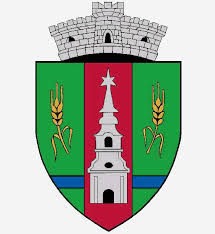 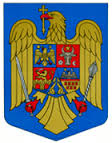 JUDEŢUL ARADCONSILIUL LOCAL ZERINDTel/Fax: 0257355566e-mail: primariazerind@yahoo.comwww.primariazerind.roH O T Ă R Â R E A NR 78./2017.din 30.08.2017.privind aprobarea  indicatorilor tehnico – economici ai obiectivului de investiţii:” Infiintare Centru de zi pentru persoane varstnice in Comuna Zerind,,Consiliul Local ZERIND, Judetul Arad, intrunit in sedinta ordinara din data de 30.08.2017.Având în vedere:- Referatul tehnicianului constructor nr. 1874./2017, privind  indicatorii  tehnico-economici pentru obiectivul de investiţii: ” Infiintare Centru de zi pentru persoane varstnice in Comuna Zerind,,- Proiectul elaborat de către S.C.Arhi Proiect PBG SRL,Arad privind investitia  ” Infiintare Centru de zi pentru persoane varstnice in Comuna Zerind,,-Raportul comisiilor de specialitate al Consiliului Local Zerind prin care se acorda aviz favorabil preoiectului de hotarare. - Prevederile art.36, alin.(2) lit.b şi alin.(4) lit.d, art.39(1) din Legea nr.215/2001 privind administraţia publică locală, republicată, ;În temeiul articolului nr. 45, alin. 1 din Legea nr.215/2001 privind administraţia publică locală, republicată ; Numarul voturilor exprimate ale consilierilor 8  voturi ,,pentru,, astfel exprimat de catre cei 8 consilieri prezenti,din totalul de 9 consilieri locali in functie.H O T Ă R Ă Ş T E:Art. 1. Se aprobă  indicatorii tehnico – economici  privind obiectivul de investiţie  ” Infiintare Centru de zi pentru persoane varstnice in Comuna Zerind,,,  elaborat de proiectant S.C.Arhi Proiect PBG SRL,Arad ,conform  Anexelor (Devize si Extras  din DALI),care fac  parte integranta din prezenta hotarare.Art.2. -(1) Proiectul este finantat prin Programul Operational Regional 2014-2020  Axa prioritara 8,  Dezvoltarea infrastructurii de sănătate si sociala, Prioritatea de investitii 8.1 . ,  Investitii in infrastructura sanitara.           -(2) Proiectul se va realiza in parteneriat cu Clubul Pensionarilor din Zerindul Mare. Partenerul leader este comuna Zerind, care va fi proprietarul investitiei .Partenerul va asigura furnizarea serviciilor sociale in cele doua noi centre sociale fiind furnizor de servicii sociale acreditat, care nu participa la finantarea proiectului, dar va participa la operarea investitiei, organizand activitatea Centrului de zi pentru persoane varstnice si unitatea de ingrijire la domiciliu a persoanelor varstnice, in comuna Zerind.Partenerul leader este comuna Zerind, care va fi proprietarul investitiei .                    -(3)Pentru operarea centrului  se va depune un proiect complementar pe POCU, apelul ,,Bunicii Comunitatii,,.Art. 3. Cu ducerea la indeplinire a prezentei se încredintează primarul Comunei Zerind.Art. 4.  Hotărârea se comunică la Instituţiei Prefectului    – Judeţul Arad.                          PRESEDINTE                                                   Contrasemneaza,SECRETAR                     PAP  ALEXANDRU                                      jr.BONDAR HENRIETTE-KATALIN